Name:________________________________ Hour:______________ Date:__________________________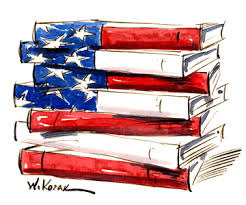 American Literature Part 11. Where did the first American Lit come from?2. How were they handed down?3. What were the formats of European settlers/explorers who first arrived?1._____________________________ 2.___________________________ 3._______________________4.  Letters told stories of the explorers’ first-hand accounts. ___________________5.  What were  the 2 things Puritans wanted to focus on?1.___________________________________________ 2.___________________________________________6.  What  were the 2 topics in Puritan American Lit? Why?1.___________________________________________ 2.___________________________________________*Why?7.  Because of their strict frustrations they became involved in a war with      _________________ and thus  was born the United States of America.8.  What did Americans quickly build here?9.  What was the negative result(s) of America becoming so populated?10.  What did the people flee ‘back to’ from this happening?11.  This return to nature resulting is known as The ________________________ Age.12.  What is the haiku about that the narrator gives to ‘define’ Romanticism?13.  What were the two Romanticism ‘things’ they trusted?1.___________________________________________ 2.___________________________________________14.  What is meant by instinct?15.  These people didn’t trust the _______________________ or organized ______________________ either.16.  Romantics trusted plants and animals. This time period is from the early __________________________ to the mid _______________________________.17.  This era ended when America had what war?18.  The bloodshed and dismay from this war resulted in American Literature’s _________     ______________________ of _________________________________________.19.  What are the 2 characteristics of Realist Literature?1.___________________________________________ 2.____________________________________________20.  Stephen Crane wrote a poem called, “The Desert”. What image was shared by the narrator from that poem?21.  Then, the turn of the century brought what new ‘things’?______________________, _______________________, _______________________ , ________________________22.  The economy picked up into what historians call, “The ________________________ _______________”  23.  What does the narrator say were the subjects of this time period’s lit?24.  History influences ____________________________________25.  According to the narrator, English American Literature teachers tend NOT to get past the ___________________ in school due to timing, but there are many awesome Contemporary writers such as… The basic American literary breakdown for this class is as follows:1. Encounters and Foundations ________________to _______________________	-includes ___________________ __________________________, ____________________________, 	_______________________, and ______________________________writers.2.  Romanticism ___________________ to ______________________	-includes ___________________________, ____________________________________, 	_________________ _________________________, and _____________ -	____________________________.3.  American Masters (poetry of Romantic/Realist transition)	- Emily Dickinson + Walt Whitman4.  Realism – __________________to _________________________	-Includes ____________________ Narratives + Spirituals, ___________________________, 	Satire/Humor (Twain), Survival, ________________________, + poetry5.  Modernism – ____________________ to ____________________________	-Includes “The Jazz Age” (Fitzgerald), “The Great Depression” (Steinbeck), 	_____________________Literature, + poetry6.  Contemporary – ____________________to __________________________	-Includes ______________ Salinger, ____________________Miller, short stories + 	poetry.ANSWER KEYAmerican Literature Part 11. Where did the first American Lit come from?2. How were they handed down?3. What were the formats of European settlers/explorers who first arrived?1._____________________________ 2.___________________________ 3._______________________4.  Letters told stories of the explorers’ first-hand accounts. ___________________5.  What were  the 2 things Puritans wanted to focus on?1.___________________________________________ 2.___________________________________________6.  What  were the 2 topics in Puritan American Lit? Why?1.___________________________________________ 2.___________________________________________*Why?7.  Because of their strict frustrations they became involved in a war with      _________________ and thus  was born the United States of America.8.  What did Americans quickly build here?9.  What was the negative result(s) of America becoming so populated?10.  What did the people flee ‘back to’ from this happening?11.  This return to nature resulting is known as The ________________________ Age.12.  What is the haiku about that the narrator gives to ‘define’ Romanticism?13.  What were the two Romanticism ‘things’ they trusted?1.___________________________________________ 2.___________________________________________14.  What is meant by instinct?15.  These people didn’t trust the _______________________ or organized ______________________ either.16.  Romantics trusted plants and animals. This time period is from the early __________________________ to the mid _______________________________.17.  This era ended when America had what war?18.  The bloodshed and dismay from this war resulted in American Literature’s _________     ______________________ of _________________________________________.19.  What are the 2 characteristics of Realist Literature?1.___________________________________________ 2.____________________________________________20.  Stephen Crane wrote a poem called, “The Desert”. What image was shared by the narrator from that poem?21.  Then, the turn of the century brought what new ‘things’?______________________, _______________________, _______________________ , ________________________22.  The economy picked up into what historians call, “The ________________________ _______________”  23.  What does the narrator say were the subjects of this time period’s lit?24.  History influences ____________________________________25.  According to the narrator, English American Literature teachers tend NOT to get past the ___________________ in school due to timing, but there are many awesome Contemporary writers such as…ARTHURANSWER KEYThe basic American literary breakdown for this class is as follows:1. Encounters and Foundations _______N.A _to _____1800	-includes NATIVE AMERICAN, PURITAN	EXPLORERS, and  REVOLTUOINARY  writers.2.  Romanticism _______1800_ to _________1850 (60)	-includes ROMANTICS, TRANSCENDENTALISTS, DARK ROMANTICS, and  ANTI-TRANSCENDENTALISTS3.  American Masters (poetry of Romantic/Realist transition)	- Emily Dickinson + Walt Whitman4.  Realism – ____1861 (THE CIVIL WAR)   to _________1914	-Includes ___SLAVE Narratives + Spirituals, _NATURALISM_, 	Satire/Humor (Twain), Survival, _____FEMININE ASPECT_, + poetry5.  Modernism – ______1914_ to _____1939	-Includes “The Jazz Age” (Fitzgerald), “The Great Depression” (Steinbeck), 	_GOTHIC__Literature, + poetry6.  Contemporary – _____1939__to ______PRESENT	-Includes __J.D. Salinger, _____ARTHUR Miller, short stories + 	poetry.